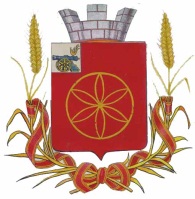  АДМИНИСТРАЦИЯ  МУНИЦИПАЛЬНОГО  ОБРАЗОВАНИЯ            РУДНЯНСКИЙ  РАЙОН  СМОЛЕНСКОЙ ОБЛАСТИП  О  С  Т  А Н  О  В  Л  Е Н  И  Еот 28.02.2022г. № 44О внесении изменений в муниципальную программу «Создание условий для обеспечения качественными услугами ЖКХ и благоустройства муниципального образования Руднянского городского поселения Руднянского района Смоленской области» В соответствии с Федеральным законом  от 06.10.2003 N 131-ФЗ "Об общих принципах организации местного самоуправления в Российской Федерации", решением Совета депутатов Руднянского городского поселения Руднянского района Смоленской области от 23.12.2021 № 71 «О бюджете муниципального образования Руднянского городского поселения Руднянского района Смоленской области на 2022 год и на плановый период 2023-2024 годов»Администрация муниципального образования Руднянский район Смоленской области  п о с т а н о в л я е т:1. Внести в муниципальную программу «Создание условий для обеспечения качественными услугами ЖКХ и благоустройства муниципального образования Руднянского городского поселения  Руднянского района Смоленской области», утвержденную постановлением Администрации муниципального образования Руднянский район Смоленской области от 16.01.2019г. №9 (в редакции постановлений Администрации муниципального образования Руднянский район Смоленской области от 06.09.2019 №362, от 10.10.2019 №413, от 22.10.2019 №429, от 19.12.2019 №484, от 30.12.2019 №503, от 24.01.2020 №19, от 31.01.2020 №36, от 18.02.2020 №58, от 26.03.2020 №156, от 27.07.2020 №260, от 11.08.2020 №281, от 29.09.2020 №337, от 02.12.2020 №415, от 15.12.2020 №438, от 24.12.2020 №457, от 18.01.2021г  №9, от 30.04.2021г№ 134,от 06.07.2021г №212, от 26.07.2021г №241, от 09.08.2021г №228, от 14.10.2021 г. № 320, от 14.12.2021г. № 392), следующие изменения:1) позицию: изложить в следующей редакции:2) Раздел IV изложить в следующей редакции:«IV. «Обоснование ресурсного обеспечения муниципальной программы».Финансирование Программы осуществляется:- за счет средств бюджета Руднянского городского поселения Руднянского района Смоленской области – 100 284,19433- за счет средств федерального бюджета -1593,941тыс. руб.- за счет средств областного бюджета -146,569 тыс. руб.- за счет средств резервного фонда Администрации Смоленской области – 50,00 тыс. руб.Финансирование программы составит  102 074,70433  тыс. рублей. Объемы финансирования мероприятий Программы подлежат уточнению при формировании бюджета муниципального образования Руднянского городского поселения Руднянского района Смоленской области».3) приложение № 2  изложить в новой редакции согласно приложению к настоящему постановлению.2. Настоящее постановление вступает в силу после его официального опубликования в соответствии с Уставом муниципального образования   Руднянский района Смоленской области.3. Контроль за исполнением настоящего постановления возложить на  заместителя Главы муниципального образования Руднянский район Смоленской области Кондрашова Ю.В.Глава муниципального образованияРуднянский район Смоленской области                                              Ю. И. Ивашкин                                                                                                                                      Приложение № 2                                                                        	к постановлению Администрации муниципального образования Руднянский район  Смоленской областиОт 28.02.2022г. №44План реализации муниципальной программы  «Создание условий для обеспечения качественными услугами ЖКХ и благоустройства муниципального образования Руднянского городского поселения Руднянского района Смоленской области» Объемы ассигнований муниципальной  Программы (по годам реализации и в разрезе источников финансирования)Объем финансирования Программы составляет  43843,4 тыс. руб. 2019 – 13990,3 тыс.руб.2020 – 13994,6 тыс.руб.2021 – 15858,5 тыс.руб.Источник финансирования - средства бюджета Руднянского городского поселения Руднянского района Смоленской области.            Объемы ассигнований муниципальной  Программы (по годам реализации и в разрезе источников финансирования)Объем финансирования Программы составляет                     102 074,70433 тыс. руб. 2019 – 18206,60433 тыс.руб.2020 – 19761,81 тыс.руб. (из них федеральный бюджет – 1593,941 тыс.руб., областной бюджет – 146,569 тыс. руб.; местный бюджет – 18021,3 тыс. руб.)2022 – 17 033,8 тыс.руб. (местный бюджет);2021–17 622,49тыс.руб.(17 572,49-местный бюджет, 50,0-резервный фонд Администраци Смоленской области );2023 – 14 725,0 тыс.руб. (местный бюджет);2024 – 14 725,0 тыс.руб. (местный бюджет).Наименование мероприятияИсполнительмероприятия    Источник финансированияОбъем финансирования,  тыс. руб.Объем финансирования,  тыс. руб.Объем финансирования,  тыс. руб.Объем финансирования,  тыс. руб.Наименование мероприятияИсполнительмероприятия    Источник финансированияВсегоВ  том числе по годамВ  том числе по годамВ  том числе по годамНаименование мероприятияИсполнительмероприятия    Источник финансированияВсего202220232024 федеральная целевая программа «Увековечение памяти погибших при защите Отечества на 2019-2024 годы» Отдел по архитектуре, строительству и ЖКХ Администрации муниципального образования Руднянский район Смоленской области0,00,0 0,00,0 федеральная целевая программа «Увековечение памяти погибших при защите Отечества на 2019-2024 годы» Отдел по архитектуре, строительству и ЖКХ Администрации муниципального образования Руднянский район Смоленской областифедеральный бюджет, бюджет Администрации Смоленской области0,0 0,00,00,0 федеральная целевая программа «Увековечение памяти погибших при защите Отечества на 2019-2024 годы» Отдел по архитектуре, строительству и ЖКХ Администрации муниципального образования Руднянский район Смоленской областибюджет муниципального образования Руднянского городского поселения Руднянского района Смоленской области0,00,00,00,0Обеспечение условий для выполнения работ по землеустройству и землепользованияОтдел по архитектуре, строительству и ЖКХ Администрации муниципального образования Руднянский район Смоленской областибюджет муниципального образования Руднянского городского поселения Руднянского района Смоленской области300,0100,0100,0100,0Жилищно-коммунальное хозяйство-//--//-19200,08200,005500,05500,00- Реализация мероприятий на капитальный  ремонт многоквартирных домов (0501)-//--//-1500,0500,0500,0500,0- Реализация мероприятий на проведение текущего ремонта муниципального жилого фонда(0501:-//--//-2000,01000,0500,0500,0- Реализация прочих мероприятий в области жилищного хозяйства (0501):Оплата за отопление муниципального жилья-//--//-600,0200,0200,0200,0- Реализация мероприятий на возмещение затрат: (0502)-//--//-12700,005700,003500,03500,0- по содержанию бань10000,003000,003500,003500,00- ремонт крыши бани1500,001500,000,00,0- ремонт крыш водонапорных башен1200,001200,000,00,0- Реализация мероприятий на возмещение затрат по сбору и удалению жидких бытовых отходов-//--//-1500,0500,0500,0500,0- Реализация прочих мероприятий в области коммунального хозяйства (0502):Оплата услуг БТИ, экспертизы и т.д.-//--//-600,0200,0200,0200,0- Реализация прочих мероприятий по проведению прав регистрации муниципальной собственности на объектах теплоснабжения, водоснабжения, водоотведения за счет средств местного бюджета-//--//-300,0100,0100,0100,0Благоустройство-//--//-26983,88733,809125,09125,0- Реализация мероприятий по озеленению территорий (0503)-//--//-300,0100,0100,0100,0- Реализация мероприятий по содержанию мест захоронения (0503)-//-бюджет муниципального образования Руднянского городского поселения Руднянского района Смоленской области1500,0500,0500,0500,0- Реализация мероприятий по организации, утилизации и переработке бытовых и промышленных отходов (0503)-//--//-600,0200,0200,0200,0- Реализация мероприятий по уличному освещению (0503):Оплата электроэнергии, -//--//-6783,82133,82325,02325,0- Реализация мероприятий по уличному освещению (0503): обслуживание, приобретение новых светильников уличного освещения-//--//-2400,0800,0800,0800,0- Реализация прочих мероприятий по благоустройству территорий (0503)-//--//-15400,005000,05200,05200,0ИТОГО46483,817033,814725,014725,0